Należy WYPEŁNIĆ WSZYSTKIE POLA, jeżeli nie dotyczy, wpisać NIE DOTYCZY, tekst na czerwono - usunąć Jestem świadomy/a, że stypendium programu Erasmus+ ma charakter dofinansowania i nie musi pokrywać pełnych kosztów podróży i pobytu w uczelni zagranicznej. Oświadczam, że jestem zatrudniony w UP w Lublinie na podstawie umowy o pracę w czasie kwalifikacji i co najmniej do czasu zakończenia mobilności  Oświadczam, że przyjąłem/przyjęłam do wiadomości konieczność ubezpieczenia się w zakresie zapewniającym koszty leczenia, następstwa nieszczęśliwych wypadków i OC na czas podróży i pobytu w uczelni partnerskiej podczas wyjazdu służbowego – wyjazd w celach dydaktycznych STA, w ramach programu Erasmus+. W związku z powyższym zobowiązuję się wykupić odpowiednią polisę ubezpieczeniową.Do Wniosku należy dołączyć: - Indywidualny program nauczania wg wzoru z podpisami wszystkich stron  (kolorowy skan dobrej jakości ze strony uczelni zagranicznej), - Oświadczenie o znajomości języka obcego, 
 - Zapewnienie Kierownika Jednostki o realizacji planowanych godzin dydaktycznych podczas wyjazdu (jeśli dotyczy), 
 - Wniosek „green travel” (jeśli dotyczy), 
 - Pismo z uczelni partnerskiej potwierdzające współpracę, wspólne przedsięwzięcia, projekty (jeśli dotyczy)Komplet dokumentów należy złożyć w Biurze Mobilności Akademickiej, BMA (p. 309, III p. budynek Biblioteki Głównej UP w Lublinie) zgodnie z Harmonogramem działań do dnia 06.05.2024. Lublin, dnia ……………………       																		      		………………………………..Podpis PracownikaOpinia Kierownika Katedry/ Instytutu/ Zakładu/ Działu……………………………………………………………………………………………………………………………………………………………………………………………………………………………………………………………………………………………………………………………………………. (podpis i pieczątka Kierownika)Decyzja Dziekana Wydziału: …………………………………………………………………………………………………………………………………………………………………………………………………………………………………………………….…..…………………………………..podpis i pieczątka DziekanaWypełnia Koordynator uczelniany Programu Erasmus+:Pracownik uczestniczy w wyjeździe STA po raz pierwszy:       TAK   	   NIE   Uczelnia partnerska uczestniczy w wymianie po raz pierwszy:  TAK   	   NIE   Wysokość grantu przysługująca w roku akademickim  20………../20………..Grupa ………../ ……….. € / dzień   Kraj wyjazdu - Miasto  ……………………………………………………….  _________€ - 100 % kwoty ryczałtu na koszty podróży _________€  - 100 %  kwoty wsparcia indywidualnego (    pełnych dni roboczych plus … dni na podróż)  _________€ razem 																					………………………………………							            Koordynator Uczelniany Programu Erasmus+								(podpis i pieczątka imienna)Decyzja władz:zaakceptowany(na)		lista główna  		lista rezerwowa  nie zaakceptowany(na)	………………………………………………..Prorektor ds. Rozwoju Uczelni ( podpis i pieczątka imienna)
Klauzula informacyjna dla Uczestników programu Erasmus+Na podstawie ogólnego rozporządzenia o ochronie danych osobowych (zwanego dalej RODO) w związku przystąpieniem Pani/Pana do programu Erasmus+ informujemy, iż: Administratorem danych osobowych jest Komisja Europejska.Beneficjentem programu Erasmus+ jest Uniwersytet Przyrodniczy w Lublinie reprezentowany przez Rektora z siedzibą przy ul. Akademickiej 13, 20-950 Lublin;Beneficjent wyznaczył Inspektora Ochrony Danych nadzorującego prawidłowość przetwarzania danych osobowych, z którym można skontaktować się za pośrednictwem adresu e-mail: anna.buchlinska@up.lublin.pl  lub listownie na adres administratora. Z Inspektorem Ochrony Danych można kontaktować się we wszystkich sprawach dotyczących przetwarzania danych osobowych oraz korzystania z praw związanych z ich przetwarzaniem;     Pani/Pana dane osobowe przetwarzane będą w celu realizacji zadań związanych z mobilnością programu Erasmus+, w tym w szczególności udzielenia wsparcia finansowego, monitoringu, ewaluacji, kontroli 
i sprawozdawczości, upowszechniania rezultatów oraz prowadzenia działań informacyjnych w ramach tego programu; Podstawą prawną do przetwarzania Pani/Pana danych osobowych jest art. 6 ust. 1 lit. b RODO – przetwarzanie jest niezbędne do wypełnienia obowiązku prawnego ciążącego na administratorze wynikającego w szczególności z Rozporządzenia Parlamentu Europejskiego i Rady (UE) nr 2021/817 
z dnia 20 maja 2021 r. ustanawiającego Erasmusa+ - unijny program na rzecz kształcenia, szkolenia, młodzieży i sportu; przetwarzanie jest niezbędne do wykonania zadania realizowanego w interesie publicznym lub w ramach wykonywania władzy publicznej powierzonej instytucji lub organowi Unii (art. 6 ust. 1 lit. e),  przetwarzanie jest niezbędne do realizacji umowy, której stroną jest osoba, której dane dotyczą, lub do podjęcia działań na wniosek osoby, której dane dotyczą, przed zawarciem umowy (umowa z uczestnikami, umowa o udzielenie dotacji podpisana przez organizację z agencją narodową) (art.6 ust. 1 lit. c); przetwarzanie odbywa się na podstawie zgody do celów konfiguracji danych organizacyjnych (w tym danych osobowych) przez agencje narodowe (art. 6ust. 1 lit. d) rozporządzenia RODO oraz zgody na potrzeby innych czynności związanych z przetwarzaniem danym opisanych powyżej oraz  rozporządzenie Parlamentu Europejskiego i Rady (UE, Euratom) 2018/1046 z dnia 18 lipca 2018 r. w sprawie zasad finansowych mających zastosowanie do budżetu ogólnego Unii.Podanie przez Panią/Pana danych osobowych jest warunkiem koniecznym przystąpienia do programu Erasmus+, a odmowa ich podania jest równoznaczna z brakiem możliwości otrzymania wsparcia w ramach tego programu; Pani/Pana dane osobowe będą przetwarzane w imieniu administratora danych przez upoważnionych pracowników wyłącznie w celach, o których mowa u ust. 3.Pani/Pana dane osobowe będą przechowywane do czasu rozliczenia Programu Erasmus+2021-2027 oraz zakończenia archiwizowania dokumentacji.Odbiorcami Pani/Pana danych osobowych mogą być następujące podmioty zewnętrzne:- Narodowa Agencja Programu Erasmus+, pełniąca funkcję administratora zarządzającego i nadzorującego w Polsce,- Komisja Europejska jako centralna instytucja zarządzająca i nadzorująca.Na zasadach określonych przepisami RODO przysługuje Pani/Panu:- prawo dostępu do treści swoich danych,- prawo do sprostowania, gdy są niezgodne ze stanem, rzeczywistym,- prawo do usunięcia, ograniczenia przetwarzania, a także przenoszenia danych – w przypadkach przewidzianych prawem,- prawo do wniesienia sprzeciwu wobec przetwarzania danych,- prawo do wniesienia skargi do organu nadzorczego – Prezesa Urzędu Ochrony Danych Osobowych, gdy uzna Pani/Pan że przetwarzanie Pani/Pana danych osobowych narusza przepisy o ochronie danych osobowych.Dane nie będą udostępnianie podmiotom zewnętrznym z wyjątkiem przypadków przewidzianych przepisami prawa (operator Programu Erasmus+ Fundacja Rozwoju Systemu Edukacji (FRSE), uczelnia  partnerska oraz organizacja przyjmująca, do której został/ła Pan/Pani zakwalifikowany;Dane Pani/Pana mogą być przekazane do państwa trzeciego (tj. poza terytorium Unii Europejskiej) w zależności od kraju, który wybiorą Państwo jako miejsce podjęcia nauki. Dane te będą przekazane na zasadach określonych w przepisach prawa;Dodatkowe informacje o celu przetwarzania Pana/Pani danych osobowych, jakie dane zbieramy, kto ma do nich dostęp i jak są one chronione znajdują się pod adresem: https://ec.europa.eu/programmes/erasmus-plus/specific-privacy-statement_en Zgody: Wyrażam zgodę na przetwarzanie moich danych osobowych w celu przygotowania dokumentacji wyjazdowej w ramach programu ERASMUS+ zgodnie z Rozporządzenia Parlamentu Europejskiego i Rady (UE) 2018/1725 z dnia 23 października 2018 r. w sprawie ochrony osób fizycznych w związku z przetwarzaniem danych osobowych przez instytucje, organy i jednostki organizacyjne Unii i swobodnego przepływu takich danych oraz uchylenia rozporządzenia (WE) nr 45/2001 i decyzji nr 1247/2002/WE. Rozporządzenie stanowi szczególną regulację procesów operowania danymi osobowymi przez organy Unii, gdzie cel przetwarzania danych osobowych został przez taki organ określony. Erasmus+ to Program Unii Europejskiej w dziedzinie edukacji, szkoleń, młodzieży i sportu. Wobec tego podmiotem określającym cel Programu jest Unia Europejska - dokładnie Komisja Europejska która pełni funkcję Administratora danych osobowych.	………………..Data i podpis uczestnika programu ERASMUS+  Wyrażam zgodę na przetwarzanie moich danych osobowych w postaci wizerunku 
w celu promocji i upowszechniania rezultatów programu Erasmus+, przez Uniwersytet Przyrodniczy w Lublinie, ul. Akademicka 13, 20-950 Lublin i oświadczam, iż podanie przeze mnie danych osobowych w postaci wizerunku jest dobrowolne oraz iż zostałem poinformowany o prawie żądania dostępu do moich danych osobowych, ich sprostowania, usunięcia lub ograniczenia ich przetwarzania. ……………………………………………………………………………………………………………………………Data i podpis uczestnika programu ERASMUS+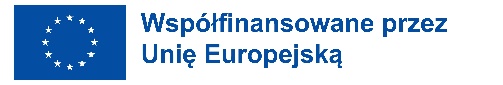 WNIOSEK WYJAZDU ZA GRANICĘW CELU PROWADZENIA ZAJĘĆ DYDAKTYCZNYCH  PROGRAM ERASMUS+ MOBILNOŚĆ EDUKACYJNA W SEKTORZE SZKOLNICTWA WYŻSZEGO 
Z KRAJAMI PARTNERSKIMI (spoza UE)ROK AKADEMICKI       Projekt nr 2023-1-PL01-KA171-HED- 000124827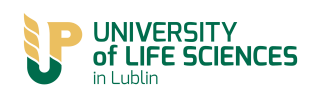 DANE ZAWODOWEDANE ZAWODOWENazwiskoImię/ ImionaStopień naukowy/ Tytuł naukowyStanowiskoDoświadczenie dydaktyczne nauczyciela akademickiego  do 10 lat (JUNIOR)              10-20 lat (INTERMEDIATE)  powyżej 20 lat (SENIOR)WydziałInstytut (jeżeli dotyczy)Katedra (jeżeli dotyczy)Zakład (jeżeli dotyczy)Adres miejsca pracy:Tel. służbowy (+ nr kierunkowy) 81 -        E-MailDANE OSOBOWEDANE OSOBOWEPESEL Seria i numer dowodu osobistegoWydany przezAdres zamieszkania (kod pocztowy i miasto, ulica i nr domu/mieszkania):Telefon komórkowy+48         Osoba z niepełnosprawnością TAK                NIEWłaściciel rachunku bankowego (imię i nazwisko)Nazwa bankudane banku należy wpisać tylko jeśli realizowany będzie przelew na kontoAdres bankuprzelew możliwy jest tylko jeśli Pracownik posiada konto walutowe w EURONumer SWIFT bankuIBAN i Numer konta (tylko konto walutowe w EURO)DANE DOTYCZĄCE WYJAZDUDANE DOTYCZĄCE WYJAZDUKod Erasmusa uczelni partnerskiejUczelnia partnerskaWydziałJednostka uczelni partnerskiejKraj wyjazduPrzewidywany termin wyjazdu  (dd-mm-rrrr)Uwaga: wpisać 5 dni roboczych pobytu od      /     /       do      /     /      + 2 dni na podróżPodróż z wykorzystaniem niskoemisyjnych środków transportu (autobus, pociąg, wspólne korzystanie z samochodu) TAK                NIERodzaj zajęć prowadzonych w uczelni partnerskiej (min 8 godz. zajęć/tydzień)Zgodnie z Indywidualnym Programem Nauczania wykład,   ćwiczenia,   seminarium   inne (wpisuje samodzielnie):      Język, w którym będą prowadzone zajęciaCzy kandydat korzystał już z wyjazdów Erasmusa w celu prowadzenia zajęć dydaktycznych?TAK          NIE  Ile razy (w ciągu 3 ostatnich lat)?Jaka uczelniaCzy Kandydat posiada wspólne przedsięwzięcia/ projekty z uczelnią partnerską? Jeśli tak, należy dołączyć odpowiednie pismo.TAK          NIE  Czy Kandydat jest Koordynatorem Programu Erasmus+TAK          NIE  Czy zajęcia prowadzone w uczelni partnerskiej będą zgodne z kierunkiem studiów na którym jest Pan/i zatrudniony/a lub prowadzi zajęcia?TAK          NIE  Czy kandydat współpracuje przy realizacji programu Erasmus+ w roku akad. 2023-24 Przedmiot zgłoszony do realizacji dla studentów Erasmus+          Współprowadzenie przedmiotu dla studentów Erasmus+   Opieka nad praktykantami Erasmus+  